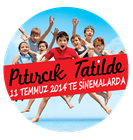 11 TEMMUZ’DA VİZYONA GİRECEK OLAN PITIRCIK TATİLDE’NİN ÖN GÖSTERİMLERİ ÇOK RENKLİYDİ!5 Temmuz Cumartesi sabahı Akmerkez’de Türkçe dublajlı olarak, aynı gün öğleden sonra da Fransız Kültür Merkezi’nde orijinal olarak yapılan PITIRCIK TATİLDE filminin ön gösterimde katılım çok yüksekti. Çocuk oyuncuların tamamının çocuklar tarafından seslendirildiği PITIRCIK TATİLDE’nin ön gösterimine tüm seslendirme ekibi de aileleri ve yönetmenleriyle birlikte katıldı.  SALONDA SÜRPRİZKüçük izleyiciler ve aileleri sinema salonunda bir sürprizle karşılaştılar. Pıtırcık’ın meşhur kırmızı balonu, çok daha büyük haliyle salonda davetlileri bekliyordu. Film başlamadan önce dakikalarca balonla oynayan davetliler birlikte çok eğlendiler.FİLMDEN HEDİYELERSOSYAL MEDYADA HEYECAN DORUKTA!Filmle ilgili gelişmeleri gün gün takip etmek için Facebook, Twitter ve Instagram adreslerini takip etmeniz yeterli! Yarışmalar ve birçok hediye sosyal medya hesaplarında size bekliyor! Takipçilerimizden biri Pıtırcık Tatilde filminde bir karakteri seslendirme şansı yakaladı!Pıtırcık sosyal medyada:https://www.facebook.com/PitircikTatildeFilmhttps://twitter.com/PitircikFilmhttp://instagram.com/pitircikfilmhttps://www.youtube.com/user/ltdfilma11 Temmuz’da harika Türkçe dublajıyla vizyona girecek olan filmin kitap ayraçlarına sinema gişelerinden ulaşılabilir. Sinema fuayelerindeki stantlar da fotoğraf çekimi için küçük izleyicileri bekliyor.Filmle ilgili detaylı bilgiler aşağıda yer alıyor.İLK FİLMİN DVD’Sİ TATİL HEDİYESİ OLARAK TEKRAR KİTAPÇILARDAHer yaştan izleyicinin aklına kazınan PITIRCIK’ın ilk filminin DVD’si tatil öncesi kitapçılardaki yerini aldı. Bununla da kalmadı, film bazı okullarda küçük izleyicileriyle tekrar gösterildi ve ikinci film öncesi anılar tazelendi.KİTAP TEKRAR BASILDI Can Çocuk Yayınları ile yapılan ortak çalışma sonucu PITIRCIK TATİLDE’nin kitabı yeni kapağıyla tekrar basıldı. Kitap tüm kitapçılarda!FİLM TÜRKÇE DUBLAJLI VE DUBLAJLI FRAGMAN HAZIRTürkçe Dublajını Engin Alkan ve Betül Arım gibi deneyimli isimlerin yaptığı filmde Pıtırcık’ı son zamanlarda yeteneğinden sık sık söz edilen Kerem Baş seslendiriyor. Filmin Türkçe dublajlı fragmanına şu linkten ulaşabilirsiniz:http://www.youtube.com/zmmQXW0o1EAFilmin Konusu: Okul yılı bitmiş ve uzun zamandır beklenen yaz tatili gelmiştir sonunda. Pıtırcık, annesi babası ve anneannesi ile birlikte deniz kıyısında tatil yapmak üzere yola çıkar ve hep beraber Güzel Kıyı Otel’ine yerleşirler.Pıtırcık deniz kenarında yeni arkadaşlar edinir:Kentin yerlisi olduğu için tatilde sayılmayan CAFCAF, her an çiğ balık dahil ne bulursa yiyen HIMBIL, komik bir aksanla konuşan PELTEK, mızırdanıp duran AĞLAK ve kendini hep haklı sanan, sıkıcı KIRPIKPıtırcık bir de, kocaman açtığı  gözleriyle kendisini her yerde takip eden CİMCİME adlı küçük bir kızla tanışır. Büyükler aralarında, ‘İkisi birlikte pek tatlılar, ufukta düğün gözüküyor’ diye şakalaşırlar. Pıtırcık panikler. Neyse ki arkadaşları hem yardım etmek, hem de başına bela açmak için yanındadırlar.Pıtırcık, arkadaşları, ailesi, cankurtaran ve yüzme hocasıyla, sahil, otel ve orman arasında çok eğleneceği ve hiç unutmayacağı bir tatil geçirecektir.